У складу са чланом 46. Закона о планирању и изградњи („Сл. гласник РС“, бр.72/09, 81/209-исправка, 64/10-УС, 24/11, 121/12, 42/13-УС, 50/13-УС, 98/2013-УС, 132/14, 145/14, 83/18, 31/19 и 37/19-др.закон и 9/2020), члана 32 Правилника о садржини, начину и поступку израде докумената просторног и урбанистичког планирања („Сл. гласник Републике Србије“ и 32/2019), члана 105, 106 и 107 Статута општине Србобран (“Сл.лист општине Србобран” број 4/2019 и 20/2019) Општинска управа Србобран, упућује                                    ЈАВНИ ПОЗИВ грађанима, удружењима, стручној и осталој јавности, за учешће у јавној расправи НАЦРТА Одлуке о изради Плана детаљне регулације за викенд зону у К.О. Надаљ I иРешења о потреби израде Стратешке процене утицаја Плана детаљне регулације за викенд зону у К.О. Надаљ I на животну средину, које је донело Одељење за урбанизам, стамбено-комуналне послове и заштиту животне средине Општинске управе Србобран број 350-11/21-IV-01 od 18.02.2021. године. Јавни увид у НАЦРТ Одлуке о изради Плана детаљне регулчације за викенд зону у К.О. Надаљ I и Решења о потреби израде Стратешке процене утицаја Плана детаљне регулације за викенд зону у К.О. Надаљ I на животну средину, које је донело Одељење за урбанизам, стамбено-комуналне поџслове и заштиту животне сртедине Општинске управе Србобран број 350-11/21-IV-01 od 18.02.2021. године одржава се у трајању од 20 дана, од 12. марта 2021. године до 31. марта 2021. године.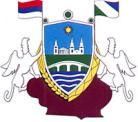 РЕПУБЛИКА СРБИЈААутономна Покрајина ВојводинаОпштинска управа СрбобранОдељење  за  урбанизам, стамбено-комуналне  послове и заштиту  животне  средине                  Број: 350-11/21-IV-01                  Датум: 18.02.2021. 21480 СРБОБРАН, Трг слободе бр. 2Тел: 021/730-020E-mail: srbobran@eunet.rs, marija@srbobran.rsНа основу члана 9. став 3. и став 4. Закона о стратешкој процени утицаја на животну средину („Службени гласник Републике Србије“, број 135/04 и 88/10), члана 11. Одлуке о општинској управи („Службени лист општине Србобран“ бр. 21/2017 - пречишћен текст и 11/2019) и Решења о давању овлашћења донетог од стране Начелнице општинске управе Србобран, број 03-5/20-IV од 23.01.2020. године у предмету израде Плана детаљне регулације за викенд зону К.О. Надаљ I, Руководилац одељења за урбанизам, стамбено - комуналне послове и заштиту животне средине, Данијела Вујачић доноси следећеР Е Ш Е Њ ЕЗа План детаљне регулације за викенд зону К.О. Надаљ I, потребна je  израда Стратешке процене утицаја плана на животну средину (у даљем тексту Стратешка процена).О б р а з л о ж е њ еПлан детаљне регулације за викенд зону К.О. Надаљ I израђује се у циљу стварања планског основа за израду различитих садржаја у викенд зони код насељеног места Надаљ, као и услкађивања планираних садржаја са потенцијалнима и ограничењима у простору на начин који би омогућио одрживост планског решења, као и економску, еколошку и социјалну оправданост планираних садржаја.У поступку израде Плана је покренут поступак за доношење одлуке о потреби израде стратешке процене утицаја Плана на животну средину. У складу са чланом 11. став 1. Закона о стратешкој процени утицаја на животну средину („Службени гласник Републике Србије“, бр. 135/2004 и 88/10) је затражено Мишљење о потреби израде стратешке процене утицаја на животну средину предметног Плана, при коме је омогућено и учешће заинтересованих органа и организација.У року наведеном у члану 11, став 3. Закона о стратешкој процени утицаја, достављено је Мишљење од стране Општинске управе Србобран - Одељења за урбанизам, стамбено – комуналне послове и заштиту животне средине број 501-15/21-IV-01 којим надлежни орган наводи да је Извештајем о стратешкој процени утицаја просторног плана општине Србобран на животну средину наведено да се Општина Србобран налази у II категорији – подручје угрожене животне средине (локалитети са повременим прекорачењем граничних вредности, субурбане зоне насеља најугроженијих подручја из I категорије, сеоска и викенд насеља, туристичке зоне са прекомерним оптерећењем простора, подручја експлоатације минералних сировина, државни путеви I и II реда, железничке пруге, велике фарме, зоне интензивне пољопривреде, аеродроми, речна пристаништа, водотоци III класе) са мањим утицајима на човека, живи свет и квалитет живота. За ова подручја треба спречити даљу деградацију и обезбедити побољшање постојећег стања, како би се умањила деградираност животне средине као ограничавајућег фактора развоја. Потребно је одредити најадекватнији начин коришћења природних ресурса и простора са циљем очувања природних вредности и унапређења животне срединеНије било других Мишљења осталих заинтересованих органа и организација. Разлог за израду стратешке процене је идентификација утицаја на животну средину одређених постојећих садржаја у оквиру граница плана, као и оних који могу настати као последица реализације планираних садржаја, и предлог мера за спречавање и ограничавање очекиваних негативних утицаја. Посматрано на конкретном случају разлози су следећи:утврђивање постојећег стања животне средине на територији обухваћеној планом као и у непосредном окружењу;значај и карактеристике плана, карактеристике утицаја планираних садржаја на микро и макро локацију, намене у контактном подручју и претпостављеној зони утицаја;приказ варијантних решења узимајући у обзир циљеве и обухват Просторног плана;дефинисање мера предвиђених за смањење или ублажавање негативних последица планиране намене и изградње на животну средину;дефинисање смерница за израду процене утицаја у фази спровођења плана;дефинисање програма праћења стања животне средине у току спровођења планаексплоатације планираних садржаја. Ценећи речено, на основу члана 9. став 3. Закона  о стратешкој процени утицаја на животну средину одлучено је као у диспозитиву.      Предмет обрадила:       Габриела МартинДоставити:Подносиоцу захтеваАрхиви				   НАЦРТНа основу члана 46. став 1. Закона о планирању и изградњи ("Службени гласник РС",број 72/09, 81/09-исправка, 64/10-УС, 24/11, 121/12, 42/13-УС, 50/13-УС, 98/13-УС, 132/14, 145/14, 83/18, 31/19, 37/19-др. закон и 9/20), члана 9. став 5. Закона о стратешкој процени утицаја на животну средину  („Службени гласник РС“, број 135/04 и 88/10) и члана 40. Статута општине Србобран („Службени лист општине Србобран“, број 4/2019 и 20/2019), Скупштина општине Србобран, по прибављеном мишљењу Комисије за планове, на седници одржаној _________ 2021. године, доносиОДЛУКУ О  ИЗРАДИ ПЛАНА ДЕТАЉНЕ РЕГУЛАЦИЈЕ ЗА ВИКЕНД ЗОНУ У КО НАДАЉ IЧлан 1.Приступа се изради Плана детаљне регулације за викенд зону у КО Надаљ I (у даљем тексту: План).Члан 2.Овом одлуком утврђује се оквирна граница обухвата Плана, а коначна граница обухвата Плана ће се дефинисати Нацртом Плана.Обухватом Плана су обухваћене целе катастарске парцеле: 2880, 1580/36, 1580/35, 1580/21, 1580/22, 1580/23, 1580/24, 1580/25, 1580/26, 1580/27, 1580/28, 1580/29, 1580/30, 1580/31, 1580/32, 1580/33, 1584, 1585, 1586, 1587, 2815, 2816/1, 2816/2, 2881 и 28827, као и делови катастарских парцела: 1579, 1589, 1755, 1756, 1757, 1758, 1761/1, 1761/2, 1763, 1776, 2812, 2814, 2785 и 2827. Предметна локација Плана се налази у катастарској општини Надаљ I.Укупна површина подручја обухваћеног оквирном границом обухвата Плана износи око 32,68 hа.    Графички приказ оквирне границе обухвата планског подручја је саставни део ове Одлуке.Члан 3.Услови и смернице од значаја за израду Плана дати су у планском документу вишег реда: Просторним планом општине Србобран („Службени лист општине Србобран“, бр. 5/13 и 16/19).Члан 4.Принципи планирања, коришћења, уређења и заштите простора у обухвату Плана засниваће се на принципима рационалне организације и уређења простора и усклађивању планираних садржаја са могућностима и ограничењима у простору.Члан 5.Визија израде Плана је усклађивање планираних садржаја са потенцијалима и ограничењима у простору на начин који би омогућио одрживост планског решења, као и економску, еколошку и социјалну оправданост планираних садржаја.Циљ израде Плана је стварање планског основа за изградњу различитих садржаја у викенд зони код насељеног места Надаљ. Члан 6.Концептуални оквир планирања, коришћења, уређења и заштите планског подручја подразумева оптимално коришћење постојећих потенцијала подручја, дефинисање планираних намена, правила уређења и грађења, заштиту подручја и усклађивање са потребама корисника простора.Структуру основних намена простора и коришћења земљишта у обухвату Плана према плану вишег реда чини пољопривредно земљиште, грађевинско земљиште (викенд зона, радна зона) и водно земљиште (мелиоративна каналска мрежа ХС ДТД).Члан 7.Ефективан рок за израду Нацрта је 3 (три) месеца, од дана достављања Обрађивачу плана оверених ажурних катастарских подлога са уцртаним катастром подземних инсталација, Извештаја о извршеном раном јавном увиду и прибављања услова за уређење простора од органа, организација и предузећа који су Законом овлашћени да их утврђују.Члан 8.Средства за израду Плана обезбеђује општина Србобран.Члан 9.Носилац поступка израде Плана детаљне регулације викенд зоне у КО Надаљ I је општина Србобран.Обрађивач Плана је Јавно предузеће за просторно и урбанистичко планирање и пројектовање „Завод за урбанизам Војводине“ Нови Сад, Железничка број 6/III.Члан 10.После доношења ове Одлуке, носилац израде Плана - орган надлежан за послове урбанизма општине Србобран, организоваће упознавање јавности са општим циљевима и сврхом израде Плана, могућим решењима за развој просторне целине, као и ефектима планирања, у поступку оглашавања раног јавног увида.Рани јавни увид оглашава се у средствима јавног информисања и у електронском облику на интернет страници јединице локалне самоуправе и на интернет страници доносиоца плана и траје 15 дана. Рани јавни увид почиње даном оглашавања.Члан 11.Пре подношења органу надлежном за његово доношење, План подлеже стручној контроли и излаже се на јавни увид.Излагање Плана на јавни увид оглашава се у дневном листу и локалном листу, као и у електронском односно дигиталном облику на интернет страници органа надлежног за излагање нацрта планског документа на јавни увид (подаци о времену, месту и начину на који заинтересована правна и физичка лица могу доставити примедбе на План, као и друге информације које су од значаја за јавни увид). Јавни увид обавиће се излагањем Нацрта Плана, у трајању од 30 дана, у згради општине Србобарн, адреса Трг слободе бр. 2, и путем интернет странице општине Србобран.Члан 12.Саставни део ове Одлуке је Решење о потреби  израде Стратешке процене утицаја Плана детаљне регулације за викенд зону у КО Надаљ I на животну средину, које је донело Одељење за урбанизам, стамбено-комуналне послове и заштиту животне средине, Општинскe управе општине Србобран, под бројем 350-11/21-IV-01, од дана 18.02.2021.  године.Члан 13.План ће бити сачињен у 4 (четири) примерака у аналогном и 4 (четири)  примерака у дигиталном облику, од чега ће по један примерак потписаног Плана у аналогном облику и по један примерак плана у дигиталном облику чувати у својој архиви Обрађивач, а преостали примерци ће се чувати у органима Општине.Члан 14.Ова Одлука ступа на снагу осмог дана од дана објављивања у „Службеном листу општине Србобран“.Република Србија Аутономна Покрајина Војводина Општина СрбобранСкупштина општине Србобран                                                                                   
БРОЈ:_________________                           ПРЕДСЕДНИК СКУПШТИНЕ ОПШТИНЕДАНА:_________________                                  Милена Аларгић               Србобран                                                                                              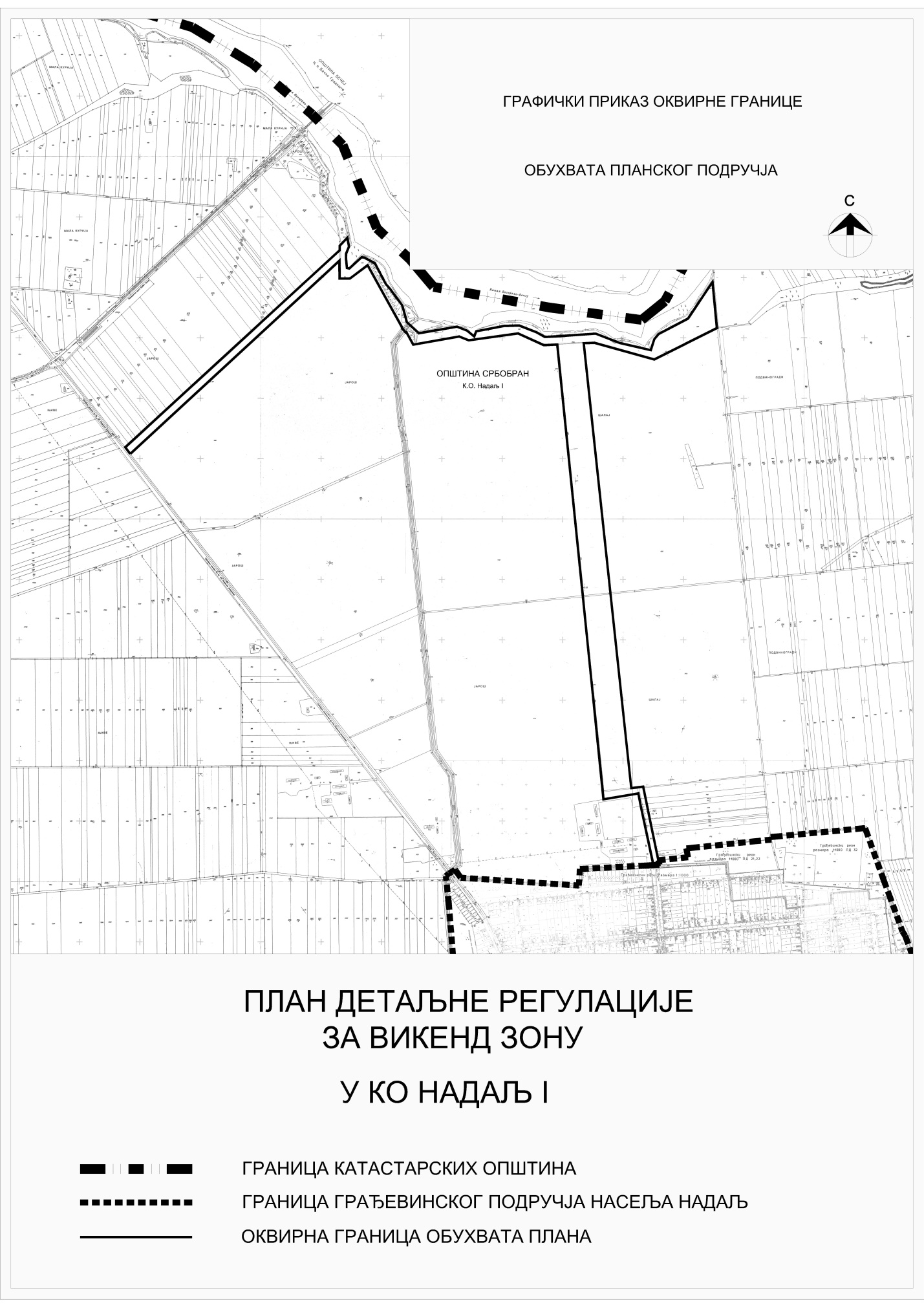 Рукводилац одељења за урбанизам,  стамбено - комуналне послове и заштиту животне срединеДанијела Вујачић